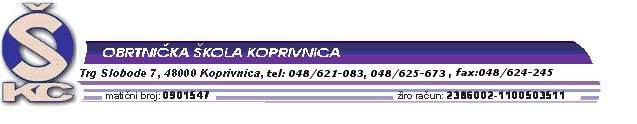 RASPORED OBRANE ZAVRŠNOG RADA10.06.2017. KOMERCIJALISTPROSTORIJA:  35POVJERENSTVO ZA ZANIMANJE KOMERCIJALIST IVANČICA PAVEŠIĆ-ŠURIĆ  – predsjednik i mentor KRUNOSLAV LATIN – mentor i član SLAVKO BUKVIĆ  - član TEREZA KOVAČIĆ - član DIJANA FRANJO ČORDAŠ  - zapisničar                                                         Predsjednik Prosudbenoga odbora:                                                         Ratimir LjubićRED.BROJUČENIKVRIJEME 1.HORVAT KREŠO8,002.HORVAT RENATO8,103.ŠVEGOVIĆ CECILIJA8,204.HANZLIĆ LIVIA8,305.RAMLJAK LUKA8,406.HRENIĆ LANA8,507.RAVNJAK FILIP9,008.HUDOLETNJAK TOMISLAV9,109.CVETNIĆ DRAŽEN9,2010.BULAT ANTONIO9,3011.CRNJAKOVIĆ ANA9,4012.FUČEK EDO9,5013.JAKOPANEC MIŠKO10,0014.JARNJAK FILIP10,1015.KUŠTER VANESSA10,2016.MEDENJAK DENIS10,3017.MUSLIJA ILBER10,4018.NOVAK STELA10,5019PINTARIĆ ANTONIJO11.00